Энгельсский технологический институт (филиал) федерального государственного бюджетного  образовательного учреждениявысшего образования «Саратовский государственный технический университет имени Гагарина Ю.А.»Кафедра «Экономика и гуманитарные науки»РАБОЧАЯ ПРОГРАММАпо дисциплинеБ.1.2.5 «Экономика  предприятия»   направления подготовки 09.03.04 «Программная инженерия»профиль: «Управление разработкой программных проектов»форма обучения – очнаякурс – 3семестр –  6зачетных единиц – 3часов в неделю –3всего часов – 108в том числе:лекции – 16коллоквиумы – нетпрактические занятия – 32лабораторные занятия – нетсамостоятельная работа – 60зачет–6 семестр экзамен –  нетРГР – неткурсовая работа – неткурсовой проект – нет                      Рабочая программа обсуждена на заседании кафедры ЭГН                                                                    «30» мая 2023 г., протокол № 9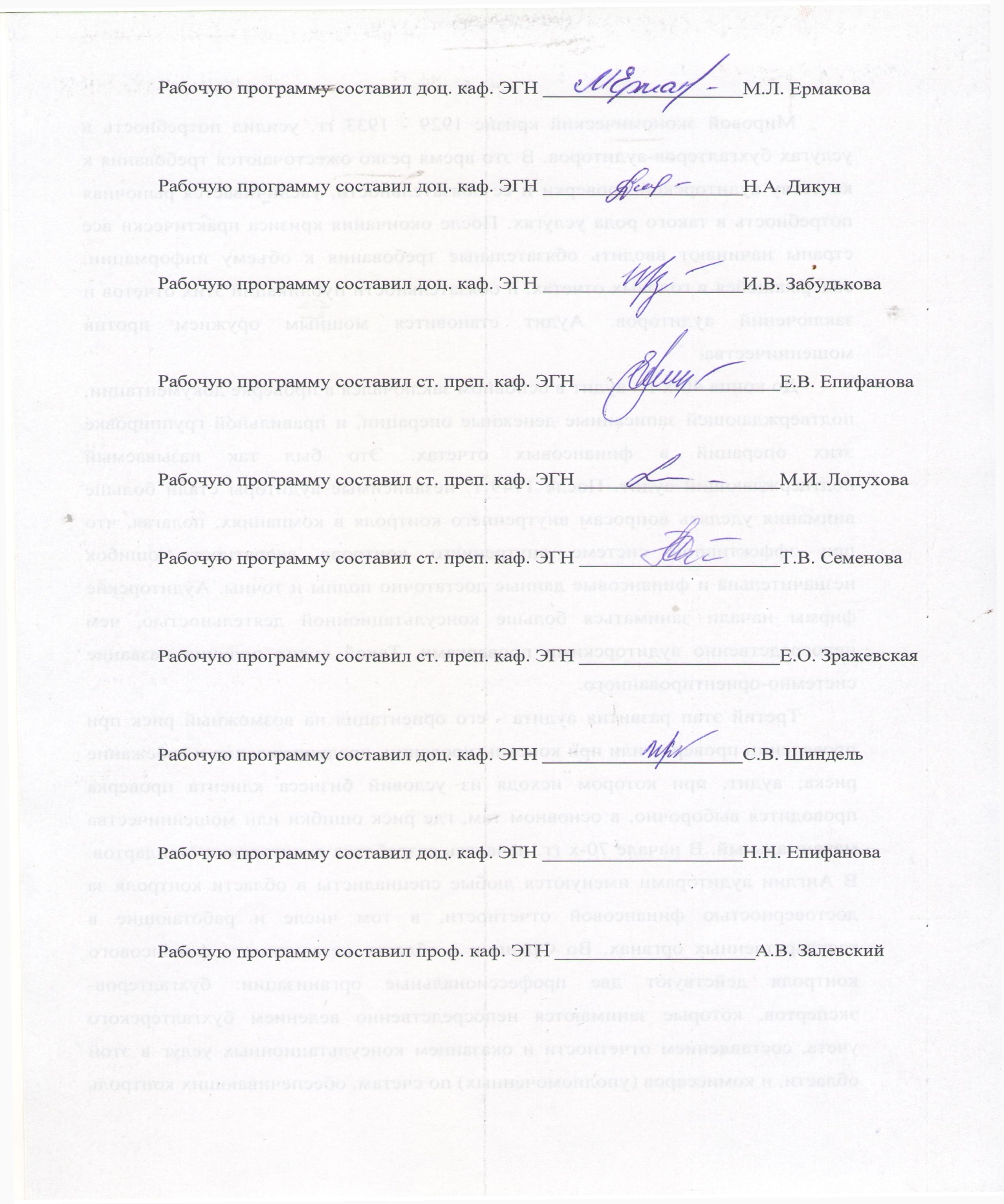                                Зав. кафедрой                              / Ермакова М.Л. /                                   Рабочая программа утверждена на заседании УМКН                                                                    «20» июня 2023 г., протокол № 5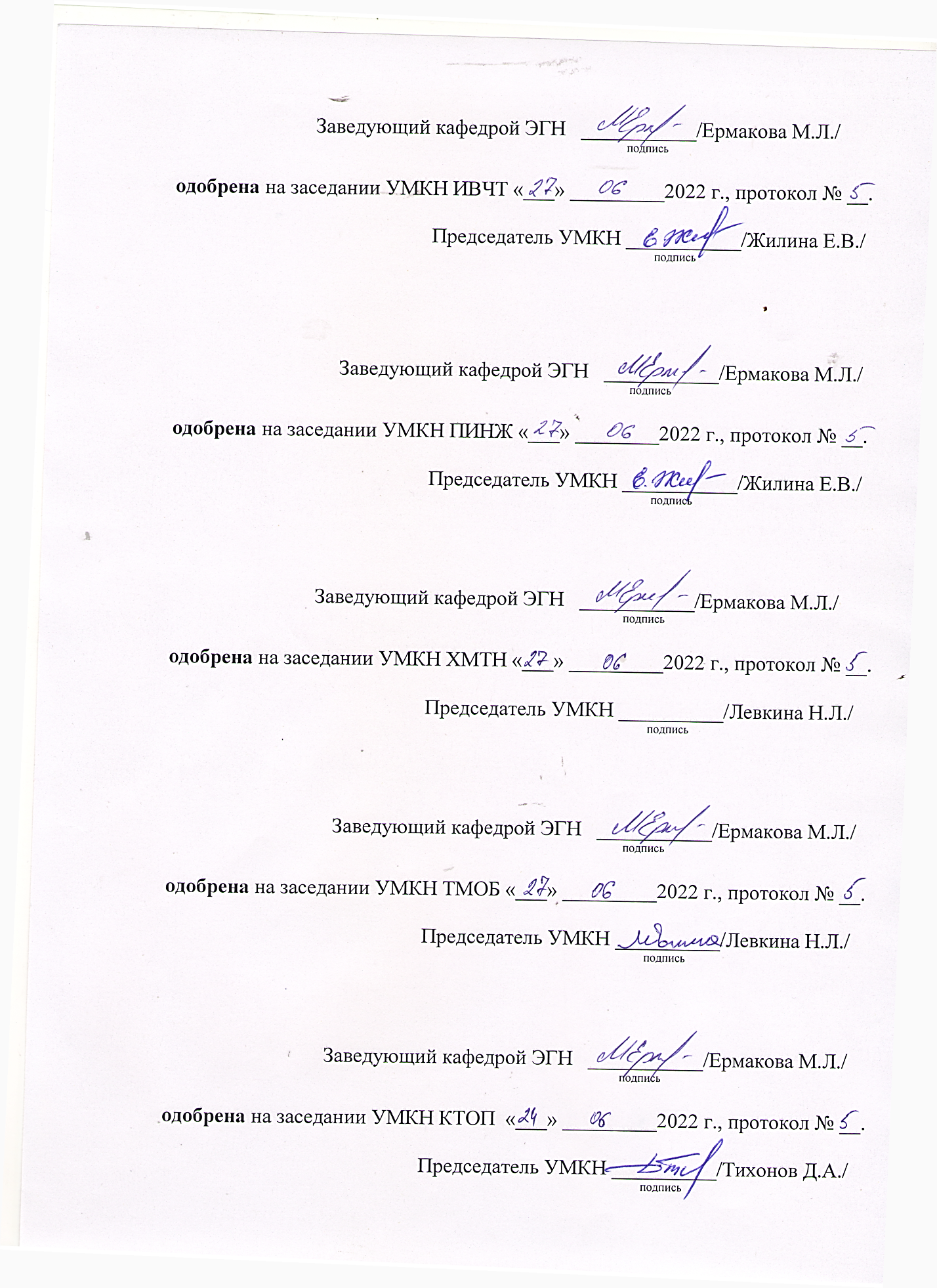 Энгельс 20231. Цели и задачи дисциплиныУчебная дисциплина «Экономика предприятия» реализует требования федерального государственного образовательного стандарта высшего образования по направлению подготовки 09.03.04 «Программная инженерия»Цель преподавания дисциплины «Экономика предприятия» - сформировать у будущего бакалавра целостное представление о предприятии и механизме его хозяйствования в условиях современной рыночной экономики. Задачи изучения дисциплины: - сформировать у будущего бакалавра целостное представление о предприятии и механизме его хозяйствования в условиях современной рыночной экономики. - получение практических навыков расчета основных экономических показателей деятельности предприятия2. Место дисциплины в структуре ООП ВОДисциплина основывается на знании следующих дисциплин: «Экономика». Изучение дисциплины необходимо для дальнейшего освоения таких дисциплин, как «Оценка экономической эффективности проекта». 3. Требования к результатам освоения дисциплиныИзучение дисциплины направлено на формирование следующих компетенций: УК-2 и УК-9.В результате освоения дисциплины студент должен:  Знать:   основные условия деятельности предприятий в условиях рыночной экономики; классификацию предприятий по организационно-правовым формам;  базовые подходы к организации анализа эффективности функционирования предприятия; основные виды экономических показателей функционирования предприятий и методики их расчетов; требования законодательства и государственных регулирующих органов по вопросам организации деятельности предприятия. Уметь:  определять ключевые проблемы функционирования предприятия в конкретной хозяйственной ситуации; выбирать основные методы оценки деятельности предприятия; рассчитывать базовые экономические показатели эффективности организации на основе типовых методик. определять наиболее эффективную форму предпринимательства для разных случаев;охарактеризовать основные правовые акты, регулирующие хозяйственную деятельность субъектов в рыночной экономике.Владеть:  методическим приемами оценки эффективности различных аспектов работы хозяйствующих субъектов; навыками принятия управленческих решений на основе моделирования конкретной экономической ситуации;общеправовыми знаниями в различных сферах деятельности при решении профессиональных задач.  Перечень планируемых результатов обучения по дисциплине, соотнесенных с планируемыми результатами освоения образовательной программы4. Распределение трудоемкости (час.) дисциплины по темам  и видам занятий5. Содержание лекционного курса6. Содержание коллоквиумов Коллоквиумы учебным планом не предусмотрены7. Перечень практических занятийПеречень лабораторных работЛабораторные работы не предусмотрены учебным планом9. Задания для самостоятельной работы студентовТекущая самостоятельная работа студентов (СРС) по дисциплине «Экономика предприятия», направленная на углубление и закрепление знаний студента, на развитие практических умений, включает в себя следующие виды работ:работа с лекционным материалом, поиск и обзор литературы и электронных источников информации по темам, вынесенным на самостоятельную проработку;подготовка к практическим занятиям и зачету.10. Расчетно-графическая работа Расчетно-графические работы не предусмотрены учебным планом 11. Курсовая работаКурсовые работы не  предусмотрены учебным планом 12. Курсовой проектКурсовой проект не предусмотрен учебным планом 13.Фонд оценочных средств для проведения промежуточной аттестации обучающихся по дисциплине (модулю)Для аттестации обучающихся на соответствие их персональных достижений поэтапным требованиям освоения дисциплины «Экономика предприятия» (текущий контроль успеваемости и промежуточная аттестация) применяются фонды оценочных средств, включающие типовые задания, тесты и методы контроля, позволяющие оценить знания, умения и уровень приобретенных компетенций.Этапы формирования компетенцийКритерии определения сформированности компетенций на различных уровнях их формированияКомпетенции УК-2 и УК-9 считаются сформированными в том случае, если студент выполнил все предусмотренные практические задания, самостоятельную работу, прошел промежуточную аттестацию по тестовым заданиям и сдал зачет по дисциплине.Уровень освоения учебных дисциплин обучающимися определяется по следующим критериям:  зачтено, незачтено.Перечень оценочных средств для проведения текущего контроля успеваемости обучающихся включает следующие оценочные средства:  дискуссия,     разноуровневые задачи и задания, тесты, контрольные вопросы и типовые задания для практических занятий.Вопросы к зачетуПредприятие – юридическое лицо.Классификация современных организаций  и их объединений.Современное предприятие – единица реального сектора экономики.Внешняя среда предприятия.Основные факторы внешней среды и экономическая устойчивость предприятия.Состав и классификация основных фондов.Виды оценки и методы переоценки основных фондов.Износ и амортизация основных фондов.Показатели и пути улучшения использования основных фондовОборотные средства: понятие, состав, структура, источники формирования.Определение потребности предприятия в оборотных средствах.Показатели и пути ускорения оборачиваемости оборотных средств.Типы  и методы организации промышленного производства.Производственный процесс и принципы его организации.Производственный цикл: понятие, структура, продолжительность.Структура персонала на предприятии.Производительность труда и пути ее роста.Формы и системы оплаты труда на предприятии.Затраты, расходы и себестоимость продукции.Группировка и классификация затрат.Калькулирование себестоимости продукции.Понятие и структура доходов предприятия.Прибыль в экономике предприятия: формирование и распределение.Использование прибыли предприятия.Рентабельность: понятие, виды.Перспективное стратегическое планирование.Текущее планирование на предприятии.Бизнес-планирование.Принципы управления эффективностью бизнеса.Комплексная оценка эффективности деятельности предприятияТестовые задания по дисциплинеВариант 11. Предприятие - это:a)	интеграционная структура, характеризующая взаимодействие различных отраслей и их элементов, разных стадий производства и распределения продукта;b)	организация, которая имеет в собственности хозяйственном ведении или оперативном управлении обособленное имущество, отвечает по своим обязательствам этим имуществом, может от своего имени приобретать или осуществлять имущественные и личные неимущественные права, нести обязанности, быть истцом и отвечать в суде;c)	экономический агент, действующий в рыночной экономике, занятый производством, реализацией товаров и услуг с целью получения прибыли и ее максимизацииd)	хозяйствующий субъект, имеющий в собственности, хозяйственном ведении или оперативном управлении обособленное имущество.2. К переменным внешней среды прямого воздействия на предприятие относят:a)	политика и право;b)	демографическая обстановка;c)	поставщики и конкуренты;d)	экономика и социология.3.	К основным средствам предприятия относят:a)	товарные запасы;b)	денежные средства в расчетах;c)	расходы будущих периодов;d)	здания, сооружения.4. 	Фондоотдача основных производственных фондов определяется:a)	отношением стоимости годового объема продаж продукции и среднегодовой стоимости основных производственных средств;b)	отношение капитальных вложений к полученному доходу;c)	отношение прибыли к затратам торгового предприятия;d)	отношение средств труда к стоимости основных фондов.5. Совокупность денежных средств, авансируемых для обеспечения непрерывного кругооборота денежных средств – это:a)	основные производственные фонды предприятия;b)	основные непроизводственные фонды предприятия;c)	оборотные производственные фонды предприятия;d)	оборотные средства предприятия.6. Производственный процесс – это:a)	целенаправленные действия по изменению состояния предмета труда;b)	комплекс трудовых и естественных операций, направленных на изготовление товара заданного качества, количества, ассортимента и в установленные сроки;c)	процесс, непосредственно не соприкасающийся с предметами труда.d)	все ответы верны.7. Расходы на содержание помещений относятся к следующим расходам:a)	условно-постоянным;b)	условно-переменным;c)	условно-постоянным и переменным;d)	прямым.8. Затраты, не учитываемые в себестоимости продукции− это:a)	затраты на оплату труда;b)	амортизация основных фондов;c)	штрафы, пени;d)	налоги, сборы, платежи, относимые на финансовые результаты9. Доходы организации в зависимости от их характера, условий получения организации подразделяются на:a)	 прибыли и убытки;b)	 операционные доходы;c)	 себестоимость реализации товаров, товаров, продукции, услуг;d)	 сумма кредиторской и дебиторской задолженности.10. Производственная мощность – это…a)	показатель, отражающий максимальную способность предприятия по осуществлению выпуска товарной продукцииb)	показатель, отражающий минимальную способность предприятия по осуществлению выпуска товарной продукцииc)	показатель, отражающий расчетную способность предприятия по осуществлению выпуска товарной продукцииd)	показатель, отражающий оптимальную способность предприятия по осуществлению выпуска товарной продукцииВариант 21.	Основными признаками предприятия являются:a)	самостоятельный баланс, истец или ответчик в суде, ответственность по обязательствам;b)	обособленное имущество, ответственность по обязательствам, приобретение имущественных и неимущественных прав.c)	ответственность по обязательством, обособленное собственное имущество, истец и ответчик в суде;d)	самостоятельный баланс, обособленное собственное имущество, ответственность по обязательствам, имущественные и неимущественные права, истец или ответчик в суде.2. К внешним факторам косвенного воздействия, влияющих на предприятие, относят:a)	кадры и персонал предприятия;b)	конкуренты, потребители;c)	международные события;d)	поставщики материалов, капиталов.3.	К показателям эффективности использования основных средств относят:a)	производительность труда;b)	соотношение активной и пассивной части основных фондов;c)	структура основных фондов;d)	фондоотдача, фондоемкость4. 	Амортизация основных средств представляет собой:a)	списание износа;b)	уменьшение стоимости используемого капитала;c)	экономический механизм постепенного перенесения стоимости изношенной части основных фондов на готовый продукт;d)	начисление износа и списание на расходы, на производство (обращение).5. Показатель, отражающий число оборотов, которое совершают оборотные средства за определенный период времени, называется:a)	коэффициент оборачиваемости;b)	длительность одного оборота оборотных средств;c)	абсолютное высвобождение оборотных средств;d)	относительное высвобождение оборотных средств.6. Тип производства характеризуется:a)	номенклатурой, масштабом и регулярностью выпуска продукции;b)	ассортиментом, методом производства, специализацией;c)	оснащенностью, основными и оборотными средствами.d)	все ответы верны.7. Статья «амортизация основных фондов» относятся к следующему виду расходов:a)	условно-переменные;b)	условно-постоянные;c)	чистые;d)	дополнительные.8. Прямые затраты труда – это:a)	оплата труда всех работников;b)	оплата труда работников, непосредственно участвующих в процессе производства и реализации;c)	фонд потребления;d)	фонд накопления.9. Показателем, дающим сравнительную оценку деятельности организации, является:a)	уровень прибыли стоимости активов;b)	рентабельность продаж;c)	уровень инвестиции в оборотный капитал;d)	уровень чистой прибыли к издержкам.10. Раздел плана развития предприятия является центральным:a)	производственная мощностьb)	план технического развитияc)	план маркетингаd)	производственная программаЗадания для контроля и проверки знаний студентовЗадание 1. Рассчитайте годовую производственную мощность завода по производству напитков. Производительность ведущего оборудования-линии розлива-5200 бутылок в час. Режим работы двухсменный с двумя выходными днями в неделю. Время простоя оборудования в ремонт 10 суток в год. Продолжительность смены 8 часов. Время на технологические остановки 0,5 часа в смену. Завод оборудован 3 линиями розлива..Задание 2.Фабрика работает в 2 смены, количество станков на начало года 500. С 1 апреля установлено 60 станков, с 1 августа выбыли 50 станков. Число рабочих дней в году 260, плановый процент простоев на ремонт 5%. Производительность одного станка 4 м в час, план выпуска продукции 7500 тыс.м. Рассчитайте годовую производственную мощность фабрики по выпуску ткани и коэффициент ее использования. Задание 3.Определите показатели движения и эффективности использования основных фондов цеха, площадью 120 м2 и средней численностью производственных работников – 76 человек, на основе нижеприведенных данных. Стоимость основных фондов на начало года составила 8830 тыс. руб. В течение года осуществлялся ввод и вывод основных фондов соответственно: 1 марта - 70 тыс. руб. и 5 тыс. руб.; 1 сентября – 40 тыс. руб. и 5 тыс. руб. Объем произведенной продукции цеха за год составил 4385 тыс. руб. Задание 4. Определите структуру и стоимость основных фондов предприятия на начало и конец года на основе данных, представленных в таблице 4.Состав основных фондов предприятия по группам, их стоимость на начало года и изменения в течение года, млн. руб.Задание 5. Определите оборачиваемость оборотных средств, то есть  количество оборотов и длительность одного оборота, если стоимость  реализованной продукции  46 млн. руб., валовая прибыль 10 млн. руб., средний остаток или норматив, оборотных средств  9 млн. руб.Задание 6. Используя данные таблицы 6 определить абсолютное и относительное высвобождение нормируемых оборотных средств за счет ускорения их оборачиваемости.Исходные данныеЗадание 7. Нa предприятии в базисном году выпуск продукции составил 39273 тонны и отработано рабочими на производстве 208,6 тыс. чел-час. В отчетном году выпуск продукции — 401 57тонн и отработанно 269,4 тыс. чел-час. Определить рост производительности труда.Задание 8.Планируемый годовой выпуск продукции 1,763 тыс. руб., а среднесписочная численность работающих 845 человек. Эффективный фонд времени одного работающего 1720 часов, продолжительность рабочего дня 8 часов. Определите планируемую часовую, дневную и годовую выработку одного работающего.Задание 9.Партия из 65 деталей обрабатывается при параллельно-последовательном движении. Технологический процесс обработки деталей состоит из шести операций: 2,8,3,10,2,4 мин. Вторая и четвертая операция выполняются на трех станках, остальные на одном. Транспортная партия составляет 1 шт. Определить длительность технологического цикла обработки деталей.Задание 10.Имеются плановые данные по затратам на единицу продукции: затраты на сырье и материалы 2700 руб., возвратные отходы составляют 3 % от затрат на сырье и материалы, вспомогательные материалы – 320 руб., топливо и энергия на технологические цели – 670 руб., расходы на оплату труда производственных рабочих – 980 руб., расходы по эксплуатации производственных машин и оборудования – 270 руб., цеховые расходы составляют 60 % от оплаты труда, общехозяйственные расходы составляют 17 % от цеховой себестоимости, коммерческие расходы – 10 % от производственной себестоимости. Плановый выпуск продукции – 120000 изделий. Определить полную себестоимость продукции.Задание 11.Среднегодовая стоимость основных производственных фондов швейной фабрики 160 тыс.руб., стоимость нормируемых оборотных средств — 9 тыс.руб., объем реализованной продукции - 258 тыс.руб., балансовая прибыль - 35 тыс.руб. Первоочередные платежи в  бюджет составили в отчетном году: плата за фонды — 5% от среднегодовой их стоимости, рентные платежи — 2 тыс.руб., плата за пользование кредитом 0,5 тыс.руб. Определить общую и расчетную рентабельность производства.14. Образовательные технологииВ процессе обучения 	предусматривается широкое использование активных и интерактивных    форм проведения лекционных занятий (мультимедиа, дискуссии), коллоквиумов   и практических занятий (деловые игры, разбор конкретных ситуаций,    конференции). Интерактивные формы обучения будут использоваться при чтении лекций по темам:1.1, 2.1, 2.2. 2.3., 3.1.; при проведении  практических занятий 1.1. Удельный вес занятий, проводимых в интерактивных формах, составит 38 % от аудиторных. 15. Перечень учебно-методического обеспечения для обучающихся по дисциплинеОсновная литература:1.Алексейчева, Е. Ю. Экономика организации (предприятия) : учебник для бакалавров / Е. Ю. Алексейчева, М. Д. Магомедов, И. Б. Костин. — 3-е изд. — Москва : Дашков и К, 2019. — 291 c. — ISBN 978-5-394-03287-5. — Текст : электронный // Цифровой образовательный ресурс IPR SMART : [сайт]. — URL: https://www.iprbookshop.ru/85675.html  — Режим доступа: для авторизир. пользователей2. Баскакова, О. В. Экономика организации : учебник для бакалавров / О. В. Баскакова, М. Ш. Мачабели. — 2-е изд. — Москва : Дашков и К, 2020. — 306 c. — ISBN 978-5-394-03836-5. — Текст : электронный // Цифровой образовательный ресурс IPR SMART : [сайт]. — URL: https://www.iprbookshop.ru/107836.html — Режим доступа: для авторизир. пользователей3.Беденко, Н. Н. Экономика организации : учебное пособие / Н. Н. Беденко. — Тверь : Тверской государственный университет, 2020. — 92 c. — ISBN 978-5-7609-1575-7. — Текст : электронный // Цифровой образовательный ресурс IPR SMART : [сайт]. — URL: https://www.iprbookshop.ru/111572.html — Режим доступа: для авторизир. пользователей4.Маслевич, Т. П. Экономика организации : учебник для бакалавров / Т. П. Маслевич ; под редакцией Е. Н. Косаревой. — Москва : Дашков и К, 2019. — 330 c. — ISBN 978-5-394-03037-6. — Текст : электронный // Цифровой образовательный ресурс IPR SMART : [сайт]. — URL: https://www.iprbookshop.ru/85490.html — Режим доступа: для авторизир. Пользователей5. Экономика организаций : учебник / О. Н. Кусакина, Ю. В. Рыбасова, О. А. Чередниченко [и др.]. — Ставрополь : АГРУС, 2021. — 416 c. — ISBN 978-5-9596-1803-2. — Текст : электронный // Цифровой образовательный ресурс IPR SMART : [сайт]. — URL: https://www.iprbookshop.ru/121717.html  — Режим доступа: для авторизир. пользователейДополнительная литература:6.Гусарова, И. А. Экономика предприятия : учебное пособие / И. А. Гусарова, Ю. В. Пантелеева, К. В. Николаева. — 2-е изд. — Казань : Издательство КНИТУ, 2022. — 100 c. — ISBN 978-5-7882-3196-9. — Текст : электронный // Цифровой образовательный ресурс IPR SMART : [сайт]. — URL: https://www.iprbookshop.ru/129177.html. — Режим доступа: для авторизир. Пользователей7. Чернова, О. А. Экономика и управление промышленным предприятием: теория и практика : учебное пособие / О. А. Чернова. — Ростов-на-Дону, Таганрог : Издательство Южного федерального университета, 2022. — 128 c. — ISBN 978-5-9275-3915-4. — Текст : электронный // Цифровой образовательный ресурс IPR SMART : [сайт]. — URL: https://www.iprbookshop.ru/123935.html  — Режим доступа: для авторизир. Пользователей8. Экономика предприятия : учебное пособие / Г. А. Нарожная, В. Н. Медведева, Е. А. Дранникова, О. А. Миргородская. – Ставрополь : Общество с ограниченной ответственностью "Издательско-информационный центр "Фабула", 2021. – 112 с. – ISBN 978-5-91903-255-7. – EDN CXLKWR.9. Экономика предприятия : учебное пособие / под редакцией А. В. Аксяновой, составители А. В. Аксянова [и др.]. — Казань : Издательство КНИТУ, 2021. — 304 c. — ISBN 978-5-7882-3006-1. — Текст : электронный // Цифровой образовательный ресурс IPR SMART : [сайт]. — URL: https://www.iprbookshop.ru/121088.html — Режим доступа: для авторизир. пользователей16. Материально-техническое обеспечениеУчебная аудитория для проведения занятий лекционного типаУкомплектована специализированной мебелью и техническими средствами обучения: 40 столов, 80 стульев; рабочее место преподавателя; меловая доска;  проектор BENQ 631, рулонный проекционный экран, системный блок (Atom2550/4Гб/500, клавиатура, мышь) подключенный в сеть с выходом в Интернет и доступом в информационно-образовательную среду ЭТИ (филиал) СГТУ имени Гагарина Ю.А., учебно-наглядные пособия, обеспечивающие тематические иллюстрации по рабочей программе дисциплиныПрограммноеобеспечение: Microsoft Windows 7, Microsoft Office 2010 (Word, Excel, PowerPoint), GoogleChrome.Учебная аудитория для проведения занятий семинарского типа, выполнения курсовых работ, текущего контроля и промежуточной аттестации, групповых и индивидуальных консультацийУкомплектована специализированной мебелью и техническими средствами обучения: 40 столов, 80 стульев; рабочее место преподавателя; меловая доска;  проектор BENQ 631, рулонный проекционный экран, системный блок (Atom2550/4Гб/500, клавиатура, мышь) подключенный в сеть с выходом в Интернет и доступом в информационно-образовательную среду ЭТИ (филиал) СГТУ имени Гагарина Ю.А., учебно-наглядные пособия, обеспечивающие тематические иллюстрации по рабочей программе дисциплиныПрограммноеобеспечение: Microsoft Windows 7, Microsoft Office 2010 (Word, Excel, PowerPoint), GoogleChrome.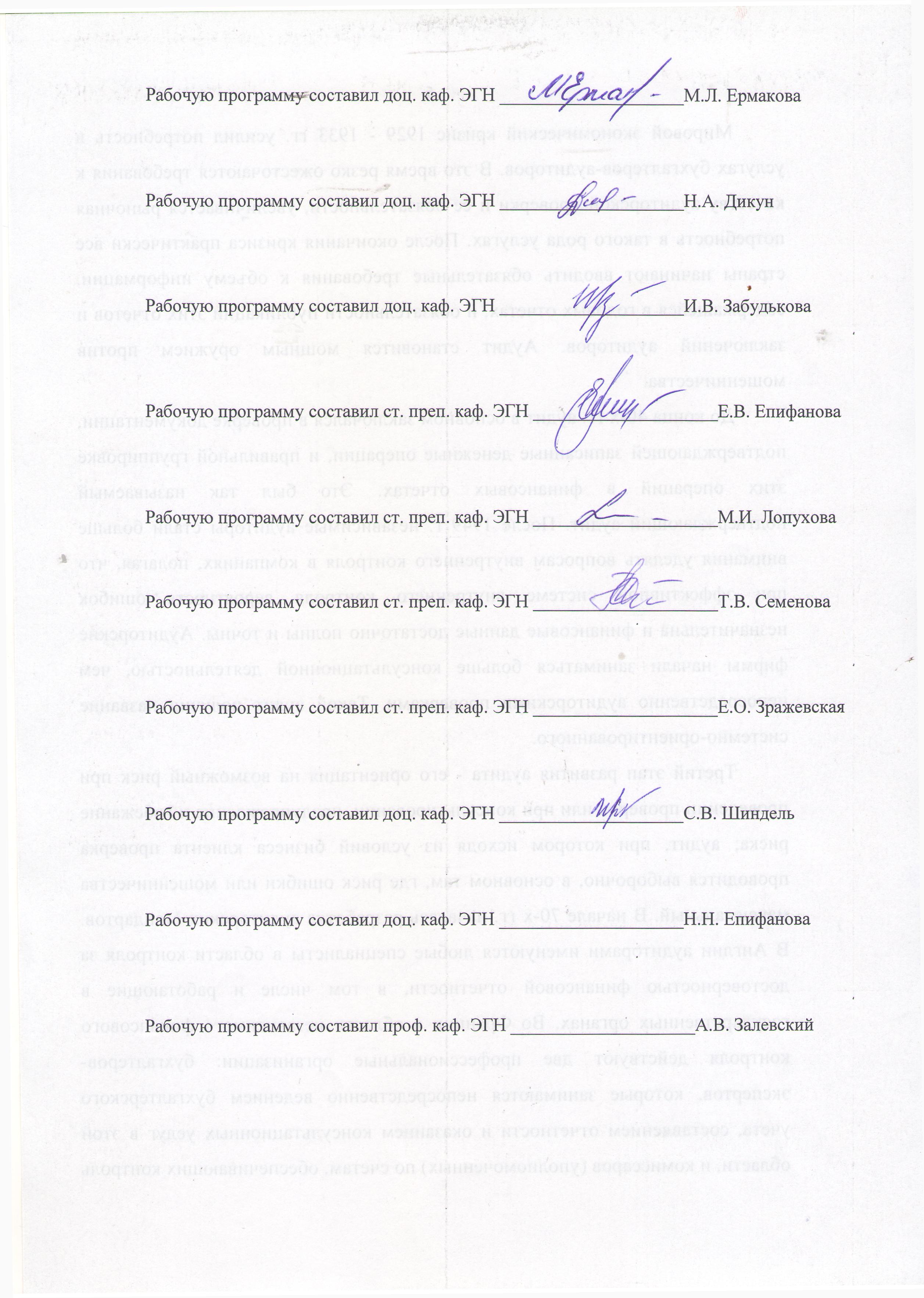 Рабочую программу составил доц. каф. ЭГН                                   Н.А. Дикун	17. Дополнения и изменения в рабочей программеРабочая программа пересмотрена на заседании кафедры«____»_________ 20   ___ года, протокол № _________Зав. кафедрой _______________/_____________/Внесенные изменения утверждены на заседании УМКС/УМКН«_____»_________ 20  __ года, протокол № ____                                                                            Председатель УМКН ________/______________/Код и наименование компетенции (результат освоения)Код и наименование индикатора достижения компетенции (составляющей компетенции)УК-2. Cпособность определять круг задач в рамках поставленной цели и выбирать оптимальные способы их решения, исходя из действующих правовых норм, имеющихся ресурсов и ограничений.ИД-1УК-2. – знает необходимые для осуществления профессиональной деятельности правовые нормыУК-2. Cпособность определять круг задач в рамках поставленной цели и выбирать оптимальные способы их решения, исходя из действующих правовых норм, имеющихся ресурсов и ограничений.ИД-2УК-2. – умеет определять круг задач в рамках избранных видов профессиональной деятельности, планировать собственную деятельность исходя из имеющихся ресурсов; соотносить главное и второстепенное, решать поставленные задачи в рамках избранных видов профессиональной деятельностиУК-2. Cпособность определять круг задач в рамках поставленной цели и выбирать оптимальные способы их решения, исходя из действующих правовых норм, имеющихся ресурсов и ограничений.ИД-3УК-2. – имеет практический опыт применения нормативной базы и решения задач в области избранных видов профессиональной деятельностиКод и наименование индикатора достижения компетенцииНаименование показателя оценивания (результата обучения по дисциплине)ИД-1УК-2.– знает необходимые для осуществления профессиональной деятельности правовые нормы- изложение основных положений юридического лица;- понимание правоспособности юридического лица;- знание порядка учреждения, регистрации, реорганизации и ликвидации юридического лица;- описание учредительных документов юридического лица;- понимать ответственность лица, уполномоченного выступать от имени юридического лица;- понимать права и обязанности юридического лица - распознавание основных черт, задач и функций предприятия; - перечисление типов предприятий по различным признакам;- распознавать особенности функционирования предприятий различных организационно-правовых форм;- описание правовых норм, необходимых для осуществления хозяйственной деятельности предприятия; ИД-2УК-2. – умеет определять круг задач в рамках избранных видов профессиональной деятельности, планировать собственную деятельность исходя из имеющихся ресурсов; соотносить главное и второстепенное, решать поставленные задачи в рамках избранных видов профессиональной деятельности- определение целей и задач функционирования предприятия;- расчет экономических показателей деятельности предприятия; - решение экономических задач в рамках избранных видов профессиональной деятельности; - поиск и выбор альтернатив использования ресурсов при принятии управленческих решений; - планирование деятельности предприятия исходя из имеющихся ресурсов; - соотнесение главного и второстепенного при определении стратегии развития предприятия.ИД-3УК-2. – имеет практический опыт применения нормативной базы и решения задач в области избранных видов профессиональной деятельности- применение нормативной базы, касающейся хозяйственной  деятельности предприятия; Код и наименование универсальной компетенцииКод и наименование индикатора достижения универсальной компетенцииКод и наименование индикатора достижения универсальной компетенцииУК-9. Способен принимать обоснованные экономические решения в различных областях жизнедеятельностиИД-1УК-9. Понимает базовые принципы функционирования экономики и экономического развития, цели и формы участия государства в экономикеИД-1УК-9. Понимает базовые принципы функционирования экономики и экономического развития, цели и формы участия государства в экономикеУК-9. Способен принимать обоснованные экономические решения в различных областях жизнедеятельностиИД-2УК-9. Применяет методы личного экономического и финансового планирования для достижения текущих и долгосрочных финансовых целейИД-2УК-9. Применяет методы личного экономического и финансового планирования для достижения текущих и долгосрочных финансовых целейУК-9. Способен принимать обоснованные экономические решения в различных областях жизнедеятельностиИД-3УК-9. Использует финансовые инструменты для управления личными финансами, контролирует собственные экономические и финансовые рискиИД-3УК-9. Использует финансовые инструменты для управления личными финансами, контролирует собственные экономические и финансовые рискиКод и наименование индикатора достижения компетенцииНаименование показателя оценивания (результата обучения по дисциплине)ИД-1УК-9.– понимает базовые принципы функционирования экономики и экономического развития, цели и формы участия государства в экономике- изложение базовых принципов функционирования предприятия; - понимание тенденций развитияпредприятия; - сравнение основных организационно-правовых форм предприятия;- описание основных ресурсов предприятия: основных, оборотных средств, персонала, а также особенностей их влияния на результаты деятельности предприятия;- определение основных показателей эффективности деятельности предприятия;- оценка хозяйственной деятельности предприятия.ИД-2УК-9. – применяет методы личного экономического и финансового планирования для достижения текущих и долгосрочных финансовых целей- использование основных расчетных методик оценки ресурсов предприятия в целях определения ключевых проблем функционирования предприятия в конкретной хозяйственной ситуации;- определение наиболее рациональных способов организации производства на предприятии;- расчет базовых экономических показателей эффективности хозяйственной деятельности предприятия.ИД-3УК-9. – использует финансовые инструменты для управления личными финансами, контролирует собственные экономические и финансовые риски- владение основными приемами оценки эффективности различных аспектов работы хозяйствующих субъектов;  - определение наиболее эффективных форм предпринимательства для разных условий хозяйствования;- принятие управленческих решений на основе моделирования конкретной экономической ситуации.№Модуля№Недели№ ТемыНаименованиеТемыНаименованиеТемыЧасы/ Из них в интерактивной формеЧасы/ Из них в интерактивной формеЧасы/ Из них в интерактивной формеЧасы/ Из них в интерактивной формеЧасы/ Из них в интерактивной формеЧасы/ Из них в интерактивной формеЧасы/ Из них в интерактивной форме№Модуля№Недели№ ТемыНаименованиеТемыНаименованиеТемыВсегоЛекцииКоллок-мыКоллок-мыЛабор-еПрактич-еСРС1234456778910I. Общая характеристика современного предприятияI. Общая характеристика современного предприятияI. Общая характеристика современного предприятияI. Общая характеристика современного предприятияI. Общая характеристика современного предприятияI. Общая характеристика современного предприятияI. Общая характеристика современного предприятияI. Общая характеристика современного предприятияI. Общая характеристика современного предприятияI. Общая характеристика современного предприятияI. Общая характеристика современного предприятияI. Общая характеристика современного предприятия111.1Предприятие – хозяйствующий субъект рыночной экономики10102/22/22/2612-41.2Внешняя и внутренняя среда функционирования предприятия10102226II. Ресурсное обеспечение предприятияII. Ресурсное обеспечение предприятияII. Ресурсное обеспечение предприятияII. Ресурсное обеспечение предприятияII. Ресурсное обеспечение предприятияII. Ресурсное обеспечение предприятияII. Ресурсное обеспечение предприятияII. Ресурсное обеспечение предприятияII. Ресурсное обеспечение предприятияII. Ресурсное обеспечение предприятияII. Ресурсное обеспечение предприятияII. Ресурсное обеспечение предприятия23-52.1Основные средства и нематериальные активы16162/22/26826-82.2Оборотные средства предприятия16162/22/26829-112.3Организация производства16162/22/268211-122.4Персонал предприятия12122/22/228III. Экономическая деятельность предприятияIII. Экономическая деятельность предприятияIII. Экономическая деятельность предприятияIII. Экономическая деятельность предприятияIII. Экономическая деятельность предприятияIII. Экономическая деятельность предприятияIII. Экономическая деятельность предприятияIII. Экономическая деятельность предприятияIII. Экономическая деятельность предприятияIII. Экономическая деятельность предприятияIII. Экономическая деятельность предприятияIII. Экономическая деятельность предприятия313-153.1Расходы и доходы  предприятия14142/22/266315-163.2Планирование деятельности предприятия4422210ВсегоВсегоВсегоВсего10810816163260№темыВсегочасов№лекцииТема лекции. Вопросы, отрабатываемые на лекцииУчебно-методическое обеспечение12345I. Общая характеристика современного предприятияI. Общая характеристика современного предприятияI. Общая характеристика современного предприятияI. Общая характеристика современного предприятияI. Общая характеристика современного предприятия1.121Предприятие – хозяйствующий субъект рыночной экономики1. Предприятие – юридическое лицо.2. Классификация предприятий.3. Объединения предприятий.4. Предприятие – институциональная единица реального сектора экономики, производящего товары и материальные рыночные услуги.[1-5, 6-9]1.222Внешняя и внутренняя среда функционирования предприятия1. Внешняя среда предприятия и ее характеристика.2. Основные факторы внешней среды и экономическая устойчивость предприятия.[1-5, 6-9]II. Ресурсное обеспечение предприятияII. Ресурсное обеспечение предприятияII. Ресурсное обеспечение предприятияII. Ресурсное обеспечение предприятияII. Ресурсное обеспечение предприятия2.123Основные средства и нематериальные активы1. Экономическая сущность и значение основных фондов (средств).2. Состав и классификация основных фондов.3. Виды оценки и методы переоценки основных фондов.4. Износ и амортизация основных фондов.5. Показатели и пути улучшения использования основных фондов.6. Нематериальные активы: понятие и значение в хозяйственной деятельности современного предприятия.[1-5, 6-9]2.224Оборотные средства предприятия1. Оборотные фонды предприятия. Показатели и пути улучшения их использования.2. Оборотные средства: понятие, состав, структура, источники формирования.3. Определение потребности предприятия в оборотных средствах.4. Показатели и пути ускорения оборачиваемости оборотных средств.[1-5, 6-9]2.325 Организация производства1. Типы  и методы организации промышленного производства.2. Производственный процесс и принципы его организации.3. Производственный цикл: понятие, структура, продолжительность.[1-5, 6-9]2.426Персонал предприятия1.	Персонал предприятия и его характеристики2.	Производительность труда персонала3.	Организация оплаты труда на предприятии4.	Формирование фонда оплаты труда[1-5, 6-9]III. Экономическая деятельность предприятияIII. Экономическая деятельность предприятияIII. Экономическая деятельность предприятияIII. Экономическая деятельность предприятияIII. Экономическая деятельность предприятия3.126Расходы и доходы  предприятия1. Затраты, расходы и себестоимость продукции.2. Группировка затрат.3. Классификация затрат.4. Калькулирование себестоимости продукции.5. Понятие и структура доходов предприятия.6.Прибыль в экономике предприятия: формирование и распределение.7. Использование прибыли предприятия.8. Рентабельность: понятие, виды.[1-5, 6-9]3.217Планирование деятельности предприятияПроизводственная программа и производственная мощностьПерспективное стратегическое и текущее планирование.3.	Комплексная оценка эффективности деятельности предприятия4. Бизнес-планирование.[1-5, 6-9]№темыВсегочасов№занятияТема практического занятия. Задания, вопросы, отрабатываемые на практическом занятииУчебно-методическое обеспечение12345I. Общая характеристика современного предприятияI. Общая характеристика современного предприятияI. Общая характеристика современного предприятияI. Общая характеристика современного предприятияI. Общая характеристика современного предприятия1.121Предприятие – хозяйствующий субъект рыночной экономики1. Предприятие – юридическое лицо.2. Классификация современных организаций  и их объединений.3. Современное предприятие – единица реального сектора экономики.[1-5, 6-9]1.222Внешняя и внутренняя среда функционирования предприятия1. Внешняя среда предприятия.2. Основные факторы внешней среды и экономическая устойчивость предприятия.[1-5, 6-9]II. Ресурсное обеспечение предприятияII. Ресурсное обеспечение предприятияII. Ресурсное обеспечение предприятияII. Ресурсное обеспечение предприятияII. Ресурсное обеспечение предприятия2.163-5Основные средства и нематериальные активы1. Состав и классификация основных фондов.2. Виды оценки и методы переоценки основных фондов.3. Износ и амортизация основных фондов.4. Показатели и пути улучшения использования основных фондов.[1-5, 6-9]2.266-8Оборотные средства предприятия1. Оборотные средства: понятие, состав, структура, источники формирования.2. Определение потребности предприятия в оборотных средствах.3. Показатели и пути ускорения оборачиваемости оборотных средств.[1-5, 6-9]2.369-11Организация производства1. Типы  и методы организации промышленного производства.2. Производственный процесс и принципы его организации.3. Производственный цикл: понятие, структура, продолжительность.[1-5, 6-9]2.4212Персонал предприятия1.	Персонал предприятия и его характеристики2.	Производительность труда персонала3.	Организация оплаты труда на предприятии4.	Формирование фонда оплаты труда[1-5, 6-9]III. Экономическая деятельность предприятияIII. Экономическая деятельность предприятияIII. Экономическая деятельность предприятияIII. Экономическая деятельность предприятияIII. Экономическая деятельность предприятия3.1613-15Расходы и доходы  предприятия1. Затраты, расходы и себестоимость продукции.2. Группировка затрат.3. Классификация затрат.4. Калькулирование себестоимости продукции.5. Понятие и структура доходов предприятия.6.Прибыль в экономике предприятия: формирование и распределение.7. Использование прибыли предприятия.8. Рентабельность: понятие, виды.[1-5, 6-9]3.2216Планирование деятельности предприятия1. Производственная программа и производственная мощность2. Перспективное стратегическое и текущее планирование.3.	Комплексная оценка эффективности деятельности предприятия4. Бизнес-планирование.[1-5, 6-9]№темыВсегоЧасовЗадания, вопросы, для самостоятельного изучения (задания)Учебно-методическое обеспечение1234I. Общая характеристика современного предприятияI. Общая характеристика современного предприятияI. Общая характеристика современного предприятияI. Общая характеристика современного предприятия1.16Составить сравнительную таблицу по основным характеристикам юридических лиц[1-5, 6-9]1.26Изучить основные факторы внешней и внутренней среды современной организации, понятие деловой среды и ее состав[1-5, 6-9]II. Ресурсное обеспечение предприятияII. Ресурсное обеспечение предприятияII. Ресурсное обеспечение предприятияII. Ресурсное обеспечение предприятия2.18Изучить основные формулы для оценки и переоценки основных средств предприятия[1-5, 6-9]2.28Рассмотреть показатели оценки оборотных средств и их экономический смысл[1-5, 6-9]2.38Рассмотреть структуру производственного цикла на примере реального предприятия[1-5, 6-9]2.48Изучить методы нормирования труда, бестарифные системы оплаты труда[1-5, 6-9]III. Экономическая деятельность предприятияIII. Экономическая деятельность предприятияIII. Экономическая деятельность предприятияIII. Экономическая деятельность предприятия3.16Изучить методику калькулирования себестоимости продукции, смету затрат, понятие рентабельности, направления использования прибыли на предприятии[1-5, 6-9]3.210Разобраться в специфике стратегического, оперативного планирования. Рассмотреть структуру типового годового плана современного предприятия[1-5, 6-9]Этап формирования компетенцийПеречень компетенцийФорма контроляРаздел учебной дисциплиныФонд оценочных средств1 этап (8 неделя)УК-2,9промежуточная аттестация1,2Устный опрос, решение задач, посещаемость, тестовые задания2 этап (16 неделя)УК-2,9промежуточная аттестация3Устный опрос, тестовые задания, решение задач3 этап(зачет)УК-2,9Итоговый контроль знаний по дисциплине (зачет)Все разделыОценивается в виде письменного ответа на задание к зачету, включающего тестовые задания и задачи.№Уровни сформированности компетенцииСодержательное описание уровняОсновные признаки уровня освоения компетенции (дескрипторы)1Пороговый уровеньОбязательный для всех студентов-выпускников вуза по завершении освоения ОПОП ВОУК-2 Знает: ограниченный круг необходимых для осуществления профессиональной деятельности правовых норм.Умеет: определять круг элементарных задач в рамках избранных видов профессиональной деятельности, планировать собственную деятельность; поверхностно решать поставленные задачи в рамках избранных видов профессиональной деятельности. Владеет: незначительным опытом применения нормативной базы и решения задач в области избранных видов профессиональной деятельностиУК-9 Знает: основные условия деятельности предприятий в условиях рыночной экономике, классификацию предприятий по организационно-правовым формам; основные  экономические показатели функционирования предприятий.Умеет: рассчитывать базовые экономические показатели эффективности организации на основе типовых методик.Владеет: незначительным опытом применения методических приемов оценки эффективности различных аспектов работы хозяйствующих субъектов.2Продвинутый уровеньПревышение минимальных характеристик сформированности компетенции для выпускника вузаУК-2 Знает: необходимые для осуществления профессиональной деятельности правовые нормы Умеет: определять круг основных задач в рамках избранных видов профессиональной деятельности, частично планировать собственную деятельность исходя из имеющихся ресурсов; соотносить главное и второстепенное, в целом решать поставленные задачи в рамках избранных видов профессиональной деятельности Владеет: достаточным опытом применения нормативной базы и решения задач в области избранных видов профессиональной деятельности.УК-9Знает: основные условия деятельности предприятий в условиях рыночной экономике, классификацию предприятий по организационно-правовым формам; базовые подходы к организации анализа эффективности функционирования предприятия.Умеет: выбирать основные методы оценки деятельности предприятия рассчитывать базовые экономические показатели эффективности организации.Владеет: достаточным опытом применения методических приемов оценки эффективности различных аспектов работы хозяйствующих субъектов.3ВысокийуровеньМаксимально возможная выраженность компетенции, важен как качественный ориентир для самосовершенствованияУК-2 Знает: все необходимые для осуществления профессиональной деятельности правовые нормы.Умеет: грамотно определять круг задач в рамках избранных видов профессиональной деятельности, планировать собственную деятельность исходя из имеющихся ресурсов; соотносить главное и второстепенное, решать поставленные задачи в рамках избранных видов профессиональной деятельности. Владеет: большим опытом применения нормативной базы и решения задач в области избранных видов профессиональной деятельности.УК-9 Знает: основные условия деятельности предприятий в условиях рыночной экономике, особенности функционирования предприятий по различным организационно-правовым формам; базовые подходы к организации анализа эффективности функционирования предприятия.Умеет: применять различные методики оценки деятельности предприятия и рассчитывать экономические показатели деятельности предприятия.Владеет: большим опытом применения методических приемов оценки эффективности различных аспектов работы хозяйствующих субъектов.КритерийХарактеристикаЗачтено заслуживает обучающийся, обнаруживший знания основного учебного  материала в объеме, необходимом для дальнейшей учебы и предстоящей работы по профессии, справляющийся с выполнением практических заданий, предусмотренных программой, знакомых с основной литературой, рекомендованной программой. Зачтено выставляется обучающимся, показавшим систематический характер знаний по дисциплине и способным к их самостоятельному пополнению и обновлению в ходе дальнейшей учебной работы и профессиональной деятельности.Незачтеновыставляется обучающемуся, обнаружившему пробелы в знаниях основного учебного материала, допустившему принципиальные ошибки в выполнении предусмотренных программой практических заданий. Незачтено ставится обучающимся, которые не могут продолжить обучение или приступить к профессиональной деятельности по окончании образовательного учреждения без дополнительных занятий по соответствующей дисциплине.Группа основных фондовНа начало годаИзменения в году:(увеличение, уменьшение)Здания341510-Сооружения64610-Передаточные устройства36920+440Рабочие машины и оборудование378430+23500Силовые машины и оборудование18460-530Измерительные приборы и лабораторное оборудование23998-810Вычислительная техника21229+750Транспортные средства22152-910Прочие основные фонды15691-230ПоказательПериодПериодПоказательбазовыйотчетныйОбъем реализованной продукции, млн. руб.4,85,4Среднегодовой остаток нормируемых средств, тыс. руб.200,0140,0Вид занятийВсего, часТема занятияИспользуемые ИМОI. Общая характеристика современного предприятияI. Общая характеристика современного предприятияI. Общая характеристика современного предприятияI. Общая характеристика современного предприятияЛекция2Предприятие – хозяйствующий субъект рыночной экономикиМультимедийная  презентацияПрактическое занятие2Предприятие – хозяйствующий субъект рыночной экономикиВикторинаII. Ресурсное обеспечение предприятияII. Ресурсное обеспечение предприятияII. Ресурсное обеспечение предприятияII. Ресурсное обеспечение предприятияЛекция2Основные средства и нематериальные активыМультимедийная  презентацияЛекция2Оборотные средства предприятияМультимедийная  презентацияЛекция2Организация производстваМультимедийная  презентацияIII. Экономическая деятельность предприятияIII. Экономическая деятельность предприятияIII. Экономическая деятельность предприятияIII. Экономическая деятельность предприятияЛекция2Расходы и доходы  предприятияМультимедийная  презентация